VORVERTRAG zum Berufsausbildungsvertrag im Bayerischen Zimmererhandwerk 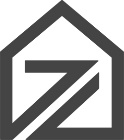 Zwischen dem zukünftigen Ausbildungsbetrieb	und dem zukünftigen Berufsgrundschüler_____________________________________	_____________________________________Firma / Betrieb	Name, Vorname_____________________________________	_____________________________________Straße, Haus Nr.	Straße, Haus Nr._____________________________________	_____________________________________Ort	Ort	_____________________________________	Geburtsdatum	_____________________________________	gesetzlich vertreten durch Eltern / Vormundwird nachstehende Vereinbarung getroffen:§ 1Schulzeit und VertragsdauerDer zukünftige Berufsgrundschüler besucht in der Zeit 	vom _________________________________	bis __________________________________	die Berufsgrundschule für Zimmerer in: 	_____________________________________	OrtDer Vorvertrag ist für die Dauer des Berufsgrundschuljahres abgeschlossen. § 2Pflichten des zukünftigen AusbildendenDer zukünftige Ausbildende übernimmt folgende Verpflichtungen:Der oben genannte zukünftige Ausbildende übernimmt den zukünftigen Berufsgrundschüler nach Bestehen des Berufsgrundschuljahres Zimmerer in ein Berufsausbildungsverhältnis zum Zimmerer.Der zukünftige Ausbildende wird dem zukünftigen Berufsgrundschüler in seinem Betrieb einen Platz für die Ableistung des im Lehrplan für die Berufsschule vorgesehenen Betriebspraktikums zur Verfügung stellen.Der zukünftige Berufsgrundschüler hat keinen Anspruch auf Vergütung. Der zukünftige Ausbildende prüft, ob die Möglichkeit besteht, den zukünftigen Berufsgrundschüler außerhalb des vorgesehenen Betriebspraktikums in den Schulferien im Rahmen der gesetzlichen und tariflichen Reglungen zu beschäftigen. Einen Anspruch darauf hat der zukünftige Berufsgrundschüler nicht.§ 3Pflichten des Berufsgrundschülers und dessen gesetzlichen VertretersDer zukünftige Berufsgrundschüler und dessen gesetzlicher Vertreter übernehmen folgende Verpflichtungen:Der zukünftige Berufsgrundschüler legt vor Vertragsbeginn eine Lohnsteuerbescheinigung vor.Der zukünftige Berufsgrundschüler hat die Berufsgrundschule regelmäßig zu besuchen. Der gesetzliche Vertreter ist verpflichtet, ihn hierzu anzuhalten.Bei Bestehen des Berufsgrundschuljahres wird der zukünftige Berufsgrundschüler bei dem oben bezeichneten zukünftigen Ausbildungsbetrieb ein Ausbildungsverhältnis im Ausbildungsberuf Zimmerer eingehen.Der zukünftige Berufsgrundschüler wird das im Lehrplan für die Berufsschule vorgesehene Betriebspraktikum bei seinem künftigen Ausbildungsbetrieb ableisten.Berichtshefte (Ausbildungsnachweise) sind während des vorgesehenen Betriebspraktikums nicht zu führen. Bei vorzeitigem Ausscheiden aus der Berufsgrundschule oder bei Nichtbestehen des Berufsgrundschuljahres wird der zukünftige Ausbildungsbetrieb unverzüglich darüber benachrichtigt.§ 4Anrechnung des Berufsgrundschuljahres auf die AusbildungszeitBescheinigt die Berufsschule den erfolgreichen Abschluss der Berufsgrundschule, wird der Besuch mit zwölf Monaten auf die Ausbildungszeit im Betrieb angerechnet. (§ 7 Berufsbildungsgesetz vom 12. Dezember 2019; § 1 (2) Verordnung zur Umsetzung des Berufsbildungsgesetzes und der Handwerksordnung vom 24. Juli 2007)Bescheinigt die Berufsschule nicht den erfolgreichen Abschluss der Berufsgrundschule besteht kein Anspruch auf Anrechnung auf die Ausbildungszeit.§ 5SchlussbestimmungenDer vorstehende Vorvertrag für Berufsgrundschüler zum Berufsausbildungsvertrag ist vierfach gleichlautend ausgefertigt und vom zukünftigen Berufsgrundschüler sowie dessen gesetzlicher Vertreter eigenhändig zu unterschrieben.Je eine Ausfertigung des Vorvertrages erhalten der zukünftige Ausbildende und der zukünftige Berufsgrundschüler bzw. sein gesetzlicher Vertreter. Die Berufsgrundschule und die örtlich zuständige Zimmererinnung erhalten eine Kopie des Vorvertrages nachrichtlich. Der Vertrag endet mit dem Abschluss des Berufsgrundschuljahrs Zimmerer. Es kommt dabei nicht darauf an, ob dieser erfolgreich, oder nicht erfolgreich ist.§ 6Sonstige Vereinbarungen________________________________________________________________________________________________________________________________________________________________________________________________________________________________________________________________________________________________________________________zukünftiger Ausbildungsbetrieb	zukünftiger Berufsgrundschüler_____________________________________	_____________________________________Ort, Datum	Ort, Datum_____________________________________	_____________________________________Vor- und Zuname 	Vor- und Zuname	_____________________________________	gesetzlich vertreten durch Eltern / Vormund